        Υ Π Ο Δ Ε Ι Γ Μ Α 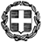 Η Δ/ντριαΕΥΘΑΛΙΑ ΤΑΜΠΑΚΑΚΗ______________________________________________________________________________Σας υπενθυμίζουμε ότι: α) η προσφορά κατατίθεται κλειστή σε έντυπη μορφή (όχι με email ή fax) στο γραφείο της Διευθύντριας του Α΄ Αρσακείου Γυμνασίου Ψυχικού (Αρσάκη 1 Πλ. Μιχαλακοπούλου, 1ος όροφος στο κεντρικό κτίριο). β) με κάθε προσφορά κατατίθεται από το ταξιδιωτικό γραφείο απαραιτήτως και Υπεύθυνη Δήλωση ότι διαθέτει βεβαίωση συνδρομής των νόμιμων προϋποθέσεων λειτουργίας τουριστικού γραφείου, η οποία βρίσκεται σε ισχύ. γ) Στα κριτήρια επιλογής θα συνεκτιμηθούν : η ποιότητα ,η εμπειρία και η αξιοπιστία του διοργανωτή, οι προσφερόμενες υπηρεσίες και κάθε τι που βοηθά στην επιτυχή διοργάνωση και υλοποίηση της εκδρομής.δ) Η μετακίνηση θα πραγματοποιηθεί με την προϋπόθεση ότι θα εγκριθεί η αδελφοποίηση από την περιφέρεια.ΕΛΛΗΝΙΚΗ ΔΗΜΟΚΡΑΤΙΑΥΠΟΥΡΓΕΙΟ  ΠΑΙΔΕΙΑΣ ΚΑΙ ΘΡΗΣΚΕΥΜΑΤΩΝ- - - - -ΠΕΡΙΦΕΡΕΙΑΚΗ Δ/ΝΣΗ Π.Ε. ΚΑΙ Δ.Ε. ΑΤΤΙΚΗΣΔΙΕΥΘΥΝΣΗ ΔΕΥΤΕΡΟΒΑΘΜΙΑΣ ΕΚΠΑΙΔΕΥΣΗΣΒ΄ ΑΘΗΝΑΣΗμερομηνία  06/11/2019Αρ. Πρ 6611ΣΧΟΛΕΙΟ                	Α΄ΑΡΣΑΚΕΙΟ ΓΥΜΝΑΣΙΟ 2ΠΡΟΟΡΙΣΜΟΣ/ΟΙ-ΗΜΕΡΟΜΗΝΙΑ ΑΝΑΧΩΡΗΣΗΣ ΚΑΙ ΕΠΙΣΤΡΟΦΗΣΑΓ.ΠΕΤΡΟΥΠΟΛΗΑναχώρηση από 26 έως 28/4 και επιστροφή από 2 έως 4/5 με ελάχιστες μέρες παραμονής 5 και μέγιστες 7 ανάλογα με το κόστος και τις ώρες των πτήσεων ( να μην είναι μεταμεσονύχτιες οι ώρες άφιξης στην πτήση προς Αγ. Πετρούπολη όπως και στην επιστροφή προς Αθήνα.)3ΠΡΟΒΛΕΠΟΜΕΝΟΣ ΑΡΙΘΜΟΣ ΣΥΜΜΕΤΕΧΟΝΤΩΝ(ΜΑΘΗΤΕΣ-ΚΑΘΗΓΗΤΕΣ)9 μαθητές-τριες2 καθηγητές4ΜΕΤΑΦΟΡΙΚΟ ΜΕΣΟ/Α-ΠΡΟΣΘΕΤΕΣ ΠΡΟΔΙΑΓΡΑΦΕΣΑΕΡΟΠΛΑΝΟ (στα εισιτήρια να περιλαμβάνονται ο φόρος του αεροδρομίου και  χειραποσκευή. Επίσης να δοθεί ξεχωριστά και τιμή εισιτηρίου όπου θα συμπεριλαμβάνεται και 1 βαλίτσα.)5ΚΑΤΗΓΟΡΙΑ ΚΑΤΑΛΥΜΑΤΟΣ-ΠΡΟΣΘΕΤΕΣ ΠΡΟΔΙΑΓΡΑΦΕΣ(ΜΟΝΟΚΛΙΝΑ/ΔΙΚΛΙΝΑ/ΤΡΙΚΛΙΝΑ-ΠΡΩΙΝΟ Ή ΗΜΙΔΙΑΤΡΟΦΗ) Θα φιλοξενηθούμε από τους μαθητές του Σχολείου Υποδοχής6ΛΟΙΠΕΣ ΥΠΗΡΕΣΙΕΣ (ΠΡΟΓΡΑΜΜΑ, ΠΑΡΑΚΟΛΟΥΘΗΣΗ ΕΚΔΗΛΩΣΕΩΝ, ΕΠΙΣΚΕΨΗ ΧΩΡΩΝ, ΓΕΥΜΑΤΑ κ.τ.λ.))7ΥΠΟΧΡΕΩΤΙΚΗ ΑΣΦΑΛΙΣΗ ΕΥΘΥΝΗΣ ΔΙΟΡΓΑΝΩΤΗ(ΜΟΝΟ ΕΑΝ ΠΡΟΚΕΙΤΑΙ ΓΙΑ ΠΟΛΥΗΜΕΡΗ ΕΚΔΡΟΜΗ)ΝΑΙ8ΠΡΟΣΘΕΤΗ ΠΡΟΑΙΡΕΤΙΚΗ ΑΣΦΑΛΙΣΗ ΚΑΛΥΨΗΣΕΞΟΔΩΝ ΣΕ ΠΕΡΙΠΤΩΣΗ ΑΤΥΧΗΜΑΤΟΣ  Ή ΑΣΘΕΝΕΙΑΣ ΝΑΙ Συμβόλαιο ομαδικής και ατομικής ασφάλισης όλων των μετακινούμενων μαθητών και εκπαιδευτικών (να επισυνάπτεται υποχρεωτικά στην προσφορά αναλυτικός πίνακας.)Διασφάλιση πλήρους ιατροφαρμακευτικής περίθαλψης μαθητών και καθηγητών9ΤΕΛΙΚΗ ΣΥΝΟΛΙΚΗ ΤΙΜΗ ΟΡΓΑΝΩΜΕΝΟΥ ΤΑΞΙΔΙΟΥ(ΣΥΜΠΕΡΙΛΑΜΒΑΝΟΜΕΝΟΥ  Φ.Π.Α.)ΝΑΙ10ΕΠΙΒΑΡΥΝΣΗ ΑΝΑ ΜΑΘΗΤΗ (ΣΥΜΠΕΡΙΛΑΜΒΑΝΟΜΕΝΟΥ Φ.Π.Α.)ΝΑΙ11ΚΑΤΑΛΗΚΤΙΚΗ ΗΜΕΡΟΜΗΝΙΑ ΚΑΙ ΩΡΑ ΥΠΟΒΟΛΗΣ ΠΡΟΣΦΟΡΑΣΤρίτη 12/11/2019, ώρα 9.3012ΗΜΕΡΟΜΗΝΙΑ ΚΑΙ ΩΡΑ ΑΝΟΙΓΜΑΤΟΣ ΠΡΟΣΦΟΡΩΝΤρίτη 12/11/2019, ώρα 10.00